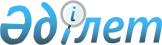 О внесении изменения в постановление акимата от 27 февраля 2009 года № 39 "Об определении видов общественных работ для трудоустройства лиц, осужденных к наказанию в виде привлечения к общественным работам"
					
			Утративший силу
			
			
		
					Постановление акимата Узункольского района Костанайской области от 14 июня 2010 года № 208. Зарегистрировано Управлением юстиции Узункольского района Костанайской области 19 июля 2010 года № 9-19-134. Утратило силу постановлением акимата Узункольского района Костанайской области от 29 января 2015 года № 20

      Сноска. Утратило силу постановлением акимата Узункольского района Костанайской области от 29.01.2015 № 20.      В соответствии со статьей 28 Закона Республики Казахстан "О нормативных правовых актах", статьей 42 Уголовного Кодекса Республики Казахстан, акимат Узункольского района ПОСТАНОВЛЯЕТ:



      1. Внести в постановление акимата "Об определении видов общественных работ для трудоустройства лиц, осужденных к наказанию в виде привлечения к общественным работам" от 27 февраля 2009 года № 39 (зарегистрировано в Реестре государственной регистрации нормативных правовых актов № 9-19-91, опубликовано 16 апреля 2009 года в газете "Нұрлы жол") в которое вносились изменения и дополнения постановлением акимата от 29 сентября 2009 года № 218 "О внесении изменений и дополнений в постановление акимата от 27 февраля 2009 года № 39 "Об определении видов общественных работ для трудоустройства лиц, осужденных к наказанию в виде привлечения к общественным работам" (зарегистрировано в Реестре государственной регистрации нормативных правовых актов № 9-19-114 опубликовано 12 ноября 2009 года № 46 в газете "Нұрлы жол") следующее изменение:



      пункт 3 исключить.



      2. Настоящее постановление вводится в действие по истечении десяти календарных дней после дня его первого официального опубликования.      Аким

      Узункольского района                       А. Сейфуллин      СОГЛАСОВАНО:      Старший специалист–старший

      инспектор уголовно-исполнительной

      инспекции Узункольского района

      Управления Комитета уголовно–

      исполнительной системы

      по Костанайской области Министерства

      юстиции Республики Казахстан

      ____________________ К.Ж. Нагурбеков      Государственное учреждение

      "Отдел занятости и социальных

      программ Узункольского района",

      начальник

      __________________ Е. Кудабаев
					© 2012. РГП на ПХВ «Институт законодательства и правовой информации Республики Казахстан» Министерства юстиции Республики Казахстан
				